Заявка участников ралли «Батя-2015»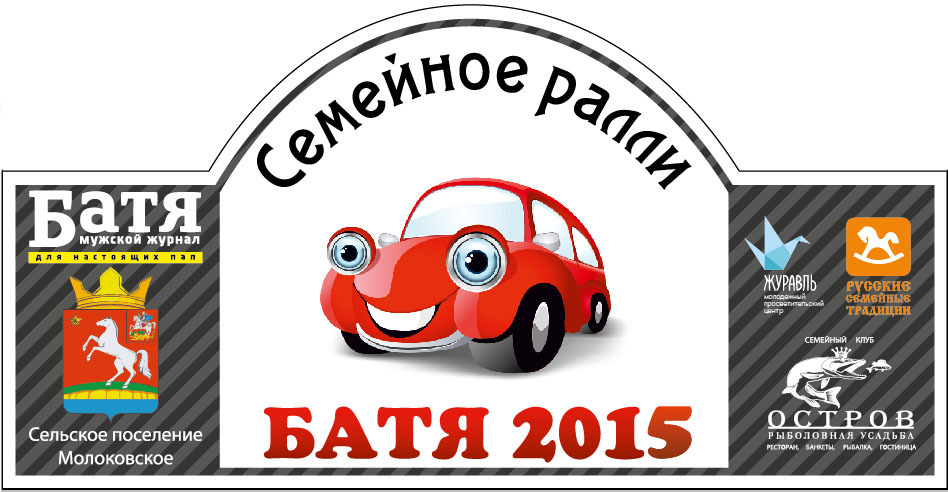 «Штурман ребенок 12-16 лет» | «Штурман мама или папа» | «Спортивный»К участию приглашаются семейные коллективы с детьми. Если ребенку 12 и более лет, он может быть штурманом и занять призовое место. Если ребенку меньше, вы можете занять призовое место в категории «Штурман мама или папа».Информация о ралли будет размещена на сайтах www.rusbatya.ru и www.zhuracentr.ru с 8 декабря 2014 г.Участники, не приславшие заполненную заявку на участие до 23:59 31.12.2014 по адресу rally@rusbatya.ru, рискуют не попасть на ралли. Количество экипажей ограничено, чем раньше вы подадите заявку, тем больше вероятность участия. Не обижайтесь потом.ПилотШтурманФамилия ______________________Имя ___________________________Дата рождения «____»__________________________г.Контактный телефон+7 (        ) _______________________E-mail _______________@______.___Фамилия ________________________Имя ___________________________Дата рождения «____»__________________________г.Контактный телефон+7 (        ) _______________________E-mail _______________@______.___Автомобиль. Марка:Автомобиль. Марка:Гос.номер:Год выпуска:Пассажир (ы)Пассажир (ы)Фамилия, имя _________________________, Дата рожд. «__»___________г.Фамилия, имя _________________________, Дата рожд. «__»___________г.Фамилия, имя _________________________, Дата рожд. «__»___________г.Фамилия, имя _________________________, Дата рожд. «__»___________г.Фамилия, имя _________________________, Дата рожд. «__»___________г.Фамилия, имя _________________________, Дата рожд. «__»___________г.Фамилия, имя _________________________, Дата рожд. «__»___________г.Фамилия, имя _________________________, Дата рожд. «__»___________г.Фамилия, имя _________________________, Дата рожд. «__»___________г.Фамилия, имя _________________________, Дата рожд. «__»___________г.